						       Lector univ.dr. Burcea Claudia-Camelia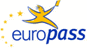 CURRICULUM VITAEFORMAT EUROPEANINFORMATII PERSONALENumeBURCEA CLAUDIA-CAMELIAExperienţa ProfesionalăDateleDin 2014 şi în prezent• Numele și adresa angajatoruluiUniverstatea de Medicină și Farmacie ”Carol Davila” București, Facultatea de Moașe și Asistență Medicală, B-dul Eroii Sanitari• Tipul/domeniul de activitateÎnvăţământ superior• Ocupaţia sau poziţia deţinută Lector universitar doctor• Principalele activităţi şi responsabilităţiActivitate didactică şi de cercetareDatele2012-2014• Numele și adresa angajatoruluiUniverstatea de Medicină și Farmacie ”Carol Davila” București, Facultatea de Moașe și Asistență Medicală, B-dul Eroii Sanitari• Tipul/domeniul de activitateÎnvăţământ superior• Ocupaţia sau poziţia deţinută Asistent universitar doctor• Principalele activităţi şi responsabilităţiActivitate didactică şi de cercetareDatele2011-2012• Numele și adresa angajatoruluiUniverstatea de Medicină și Farmacie ”Carol Davila” București, Facultatea de Medicină • Tipul/domeniul de activitateÎnvăţământ superior• Ocupaţia sau poziţia deţinută Asistent universitar doctor• Principalele activităţi şi responsabilităţiActivitate didactică şi de cercetareDatele2007-2011• Numele și adresa angajatoruluiUniverstatea de Medicină și Farmacie ”Carol Davila” București, Facultatea de Medicină• Tipul/domeniul de activitateÎnvăţământ superior• Ocupaţia sau poziţia deţinută Asistent universitar • Principalele activităţi şi responsabilităţiActivitate didactică şi de cercetareDatele2005-2007 • Numele și adresa angajatoruluiUniversitatea “Avram Iancu” Cluj-Napoca, Facultatea de Ştiinţe Aplicate - Specializarea Kinetoterapie• Tipul/domeniul de activitateÎnvăţământ superior• Ocupaţia sau poziţia deţinută Asistent universitar• Principalele activităţi şi responsabilităţiActivitate didactică şi de cercetareDatele2003-2005• Numele și adresa angajatoruluiUniversitatea “Avram Iancu” Cluj-Napoca, Facultatea de Ştiinţe Aplicate - Specializarea Kinetoterapie• Tipul/domeniul de activitateÎnvăţământ superior• Ocupaţia sau poziţia deţinută Preparator universitar• Principalele activităţi şi responsabilităţiActivitate didactică şi de cercetareEducaţie• Date (de la-pâna la)septembrie-noiembrie 2013• Numele şi tipul organizaţiei la care s-au efectuat cursurile şi practicaUniversitatea din Pitești•Principalele discipline, aptitudini ocupaţionale absolvite Program postuniversitar de formare și dezvoltare profesională continuă - ”Aplicații ale hidrokinetoterapiei în stațiuni balneoclimaterice” - desfășurat în cadrul proiectului Leonardo da Vinci, „e-Training for Wellness in SPA Services”/e-TRAWELSPA, LLP-LdV-ToI-2011-RO-022• Calificarea obţinutăCertificat de atestare a competențelor profesionale • Date (de la-pâna la)2008-2011• Numele şi tipul organizaţiei la care s-au efectuat cursurile şi practicaUniversitatea din Pitești•Principalele discipline, aptitudini ocupaţionale absolvite Absolvent doctoratTeză de doctorat: „Strategii de validare a unui model de intervenție prin kinetoterapie în recuperarea stabilității genunchiului la sportivii de performanță”, coordonată de prof.univ.dr. Luminița Georgescu• Calificarea obţinutăDoctor în Educație Fizică• Date (de la-pâna la)2004- 2005• Numele şi tipul organizaţiei la care s-au efectuat cursurile şi practicaUniversitatea ”Babeș-Bolyai” din Cluj-Napoca•Principalele discipline, aptitudini ocupaţionale absolvite Absolvent Masterat Educație fizică și Kinesiologie Disertaţie: Recuperarea funcțională a membrului inferior după meniscectomie artroscopică, coordonată de prof. univ. dr. Elena Zamora• Calificarea obţinutăDiplomă de absolvire• Date (de la-pâna la)2004• Numele şi tipul organizaţiei la care s-au efectuat cursurile şi practicaDepartamentul pentru Pregătirea și Perfecționarea Personalului Didactic, Universitatea din Oradea•Principalele discipline, aptitudini ocupaţionale absolvite Cursuri postuniversitare ale modulului de pregătire psiho-pedagogică și metodică • Calificarea obţinutăCertificat de absolvire• Date (de la-pâna la)1998- 2001• Numele şi tipul organizaţiei la care s-au efectuat cursurile şi practicaUniversitatea ”Avram Iancu” din Cluj-Napoca•Principalele discipline, aptitudini ocupaţionale absolvite Facultatea de Educație Fizică și Sport, specializarea Kinetoterapie• Calificarea obţinutăDiplomă de licențiat în KinetoterapieLimba MaternĂ     RomânăAlte LimbiFranceză• Abilitati citireBine• Abilitati scriereBine• Abilitati vorbireBineEngleză• Abilitati citireFoarte bine• Abilitati scriereBine• Abilitati vorbireFoarte bineaptitudiniAptitudini socialeTrăind şi muncind cu alţi oameni într-un mediu multicultural, în poziţia în care comunicarea este importantă şi în care munca în echipă este esenţialăResponsabilitateAptitudini socialeTrăind şi muncind cu alţi oameni într-un mediu multicultural, în poziţia în care comunicarea este importantă şi în care munca în echipă este esenţialăDisponibilitatea pentru lucrul în echipăAptitudini socialeTrăind şi muncind cu alţi oameni într-un mediu multicultural, în poziţia în care comunicarea este importantă şi în care munca în echipă este esenţialăAptitudini de comunicareAptitudini socialeTrăind şi muncind cu alţi oameni într-un mediu multicultural, în poziţia în care comunicarea este importantă şi în care munca în echipă este esenţialăAdaptare la situaţii noiAptitudini de organizare și CompetențeCoordonarea si organizarea oamenilor, proiectelor si bugetelor, la muncă, în munca voluntară (cultură, sporturi, etc) și acasă, etc.Bune aptitudini de organizare, coordonare şi eficientizare a munciiAptitudini de organizare și CompetențeCoordonarea si organizarea oamenilor, proiectelor si bugetelor, la muncă, în munca voluntară (cultură, sporturi, etc) și acasă, etc.DinamismAptitudini de organizare și CompetențeCoordonarea si organizarea oamenilor, proiectelor si bugetelor, la muncă, în munca voluntară (cultură, sporturi, etc) și acasă, etc.Rezistenţă la stresAptitudini tehnice și CompetențeCu computerul, specific felului de echipament, instalatii, etc.Organizarea şi dotarea laboratoarelor de anatomie, kinetoterapieAptitudini tehnice și CompetențeCu computerul, specific felului de echipament, instalatii, etc.Cunoştinţe de bază operare PC: Microsoft Word, Excel, Power Point, SPSSInformaţii SuplimentareInformaţii SuplimentareInformații despre activitatea științificăInformații despre premii sau diplome de recunoaștere a contruibuțiilor științificePublicații:Autoare a unei cărțiPrim autor, membru în colectivul de autori (coordonatori) a 8 cărțiPrim autor, membru în colectivul de autori al unui număr de 27 capitole de carteAutor principal, coautor în 18 articole publicate în reviste cotate ISIAutor principal, coautor în 40 articole publicate în reviste indexate în baze de date internaționaleAutor principal, coautor în 4 studii publicate în rezumat  în reviste ISIAutor principal, coautor în 35 studii publicate în volumele unor manifestări ştiinţifice naționale și internaționale cu ISBN/ISSN Informaţii SuplimentareInformații despre activitatea științificăInformații despre premii sau diplome de recunoaștere a contruibuțiilor științificeProiecte de cercetare-dezvoltare pe bază de grant:
Director de proiect: ”Strategii de intervenție kinetoterapeutică în recuperarea și integrarea socială a copiilor cu sindrom Down” (Național)Membru în echipa de cercetare a proiectului ”Aspecte particulare în tratamentul stomatologic al pacienților cu sindrom Down” (Național)Membru în echipa de cercetare a proiectului ”Ergonomizarea metodelor de profilaxie la nivelul dinților restaurați direct” (Național)Diplome:2013, Diplomă de merit științific pentru cercetarea prezentă în cadrul competiției științifice la nivel național cu drept de participare internațională - Premiu acordat de Societatea Științei, Excelenței Umane și Sportului Universitar2013, Diplomă de recunoaștere științifică pentru finalitatea competiției științifice la nivel instituțional în procesul de selecție pentru cursanții Institutului de Formare a Cercetătorilor din cadru Societății Științei, Excelenței Umane și Sportului Universitar2012, Diplomă de merit științific pentru cercetarea prezentă în cadrul competiției științifice la nivel național cu drept de participare internațională - Premiu acordat de Societatea Științei, Excelenței Umane și Sportului Universitar2012, Diplomă de recunoaștere științifică pentru finalitatea competiției științifice la nivel instituțional în procesul de selecție pentru cursanții Institutului de Formare a Cercetătorilor din cadru Societății Științei, Excelenței Umane și Sportului Universitar2011, Diplomă de merit științific pentru cercetarea prezentă în cadrul competiției științifice la nivel național cu drept de participare internațională - Premiu acordat de Societatea Științei, Excelenței Umane și Sportului Universitar2011, Diplomă de recunoaștere științifică pentru finalitatea competiției științifice la nivel instituțional în procesul de selecție pentru cursanții Institutului de Formare a Cercetătorilor din cadru Societății Științei, Excelenței Umane și Sportului UniversitarInformaţii SuplimentareMembru în Colegiul fizioterapeuților din RomâniaMembru în International Association of Sport Kinetics (IASK)Membru în Comitetul de organizare al Forumulului Ştiințific Național, Finala competiţiei ştiinţifice, Ediţia a 6 a ”Impactul finalităţilor sistemului educaţional şi de cercetare ştiinţifică asupra performanţei sportive din România”, 2014, BucureştiMembru în Comitetul de organizare al Forumulului Ştiințific Național, Finala competiţiei ştiinţifice, Ediţia a 5 a ”Impactul finalităţilor sistemului educaţional şi de cercetare ştiinţifică asupra performanţei sportive din România”, 2013, BucureştiMembru în Comitetul de organizare al Forumulului Ştiințific Național, Finala competiţiei ştiinţifice, Ediţia a 4 a ”Impactul finalităţilor sistemului educaţional şi de cercetare ştiinţifică asupra performanţei sportive din România”, 2012, BucureştiModerator la 8th International Conference EDU-WORLD 2018 „Education facing contemporary world issues” - secțiunea Health education and quality of life promotionModerator la 7th International Conference EDU-WORLD 2016 „Education facing contemporary world issues” - secțiunea Health education and quality of life promotionModerator la 6th International Conference EDU-WORLD 2014 „Education facing contemporary world issues” - secțiunea Health education and quality of life promotionModerator la 5th International Conference EDU-WORLD 2012 „Education facing contemporary world issues” - secțiunea Health education and quality of life promotionReprezentant al Universității ”Avram Iancu” Cluj-Napoca la Simpozionul ”Probleme de reformă a învățământului superior în profilul educației fizice, sportului și kinetoterapiei”, București, 19-20 Nov., 2004